АДМИНИСТРАЦИЯ БЕЛОЯРОВСКОГО СЕЛЬСОВЕТА
  ТОПЧИХИНСКОГО РАЙОНА АЛТАЙСКОГО КРАЯ


ПОСТАНОВЛЕНИЕ     24.03.2014                                                                                                              № 11с. БелояровкаВ целях реализации статьи 20 Жилищного кодекса Российской Федерации в настоящее время на территории Алтайского края приняты законы Алтайского края от 26Л2.2012 № 109-ЗС «О порядке взаимодействия органа регионального государственного жилищного надзора Алтайского края с органами муниципального жилищного контроля», от 04.09.2013 № 47-ЗС «О муниципальном жилищном контроле на территории Алтайского края» В соответствии с Федеральным законом от 02.05.2006 № 59-ФЗ «О порядке рассмотрения обращений граждан Российской Федерации», Законом Алтайского края от 29.12.2006 № 153-ЗС «О рассмотрении обращений граждан Российской Федерации на территории Алтайского края», руководствуясь Уставом муниципального образования Белояровский сельсовет Топчихинского района Алтайского края,  п о с т а н о в л я ю:1. Пункт 2.2 раздела 2 Положения дополнить следующими формулировками:«Письменные обращения граждан, юридических лиц, индивидуальных предпринимателей, сообщения средств массовой информации, поступившие в орган муниципального контроля подлежат рассмотрению по существу.Обращение гражданина, поступившее в орган муниципального жилищного контроля из органа регионального государственного жилищного надзора по подведомственности, не может быть возвращено последнему без рассмотрения».2. Настоящее постановление обнародовать на информационном стенде в Администрации сельсовета и разместить на официальном сайте муниципального образования Топчихинский  район.3. Контроль исполнения настоящего постановления оставляю за собой.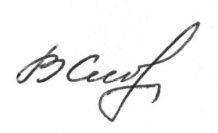 Глава Администрации сельсовета                                         В.П. СкоробогатоваО внесении дополнений в постановление Администрации Белояровского сельсовета от 29.06.2011 № 44 «Об утверждении Порядка обращения граждан в Администрацию Белояровского сельсовета Топчихинского района Алтайского края»